Worksheet 24                      生涯規劃目的 : 現時學校都會為同學舉辦不同類型的職業及生涯規劃活動，包括職業講座、工作體驗、職場參觀、教育及職業博覽等，但同學未必認識和認同生涯規劃這個理念。這個教材是希望使同學有更強的意識去進行生涯規劃，盡早建立明確的生涯目標，推動他們努力達成目標和積極參加學校相關的活動。      對象 : 中四或中五時間 : 90分鐘日期 : 開學初期程序一(15分鐘) : 請同學利用工作紙寫下計劃外地旅遊前要處理的事情 (附件工作紙的活動一)         建議 : 將到外地旅遊的事前工作比喻為生涯規劃，事前有周詳的準備才能令旅途                愉快，從而帶出本課堂目的是幫助同學去規劃人生旅途。活動可用個人或小組方式進行。程序二(20分鐘) : 透過簡報(3-16頁) 同學滙報討論結果。老師總結並帶出生涯規劃的概念和需要性(即使只是7天的旅程，大家都希望透過周詳的行程安排，令自己及同行者盡興而歸。旅遊的機會不只一次，錯過了的東西下次可以再舊地重遊補償。可是人生沒有take two,大家更要小心計劃！)程序三(15分鐘) : 請同學利用工作紙規劃10年後的理想生活(附件工作紙的活動二)         建議 : 教導同學認真填寫工作紙已開展了生涯規劃第一步。老師可以縮短規劃的年份和理想生活的範疇，例如5年後的讀書或工作生活           程序四(20分鐘) : 透過簡報(17-26頁) 老師介紹高中三年同學將會面對的事情（參與活動、自我探索、了解大專課程、了解工作世界、定立人生方向、讀書計劃等），帶出如何進行生涯規劃         建議 : 可藉機介紹學校全年的生涯規劃活動和相關網站程序五(15分鐘) : 請同學利用工作紙寫下生涯規劃目標、中短期目標和長期目標(附件工作紙的活動三)         建議 : 可指示同學只填寫升學目標或理想職業以配合其成長任務，過程中可指導同學運用訂立目標的技巧(簡報第25頁)               程序六(5分鐘) : 透過簡報(28-29頁)去提升同學進行生涯規劃的動機         建議 : 可先請同學說出不進行生涯規劃的原因。老師宜用具體例子解說駁論，例如同學的生涯目標是做護士，但同學等到中六才努力讀書未必能符合到護士學校的成績要求延伸活動 : 1. 邀請舊生到校分享其生涯規劃的經歷    2.播放名人故事去帶出生涯規劃的理念          3. 請學生寫一封給自己未來的信 活動一參考答案 : 1.選取目的地 2.購買機票 3.預訂酒店 4.計劃行程 5.兌換外幣 6.購買保險 7.執拾行裝 **老師可利用簡報 [(PPT24)生涯規劃_LPIW] 指導學生完成活動**工作紙姓名:______________班別:_________(    )活動一 : 假如你與朋友想以自由行方式於外地度過7天的假期，事前有甚麼事情需要完成和考慮呢?活動二 : 規劃10年後你的理想生活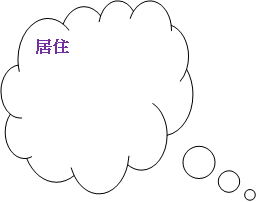 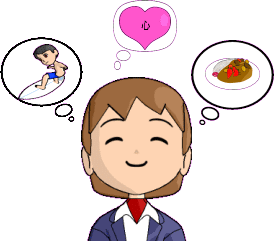 活動三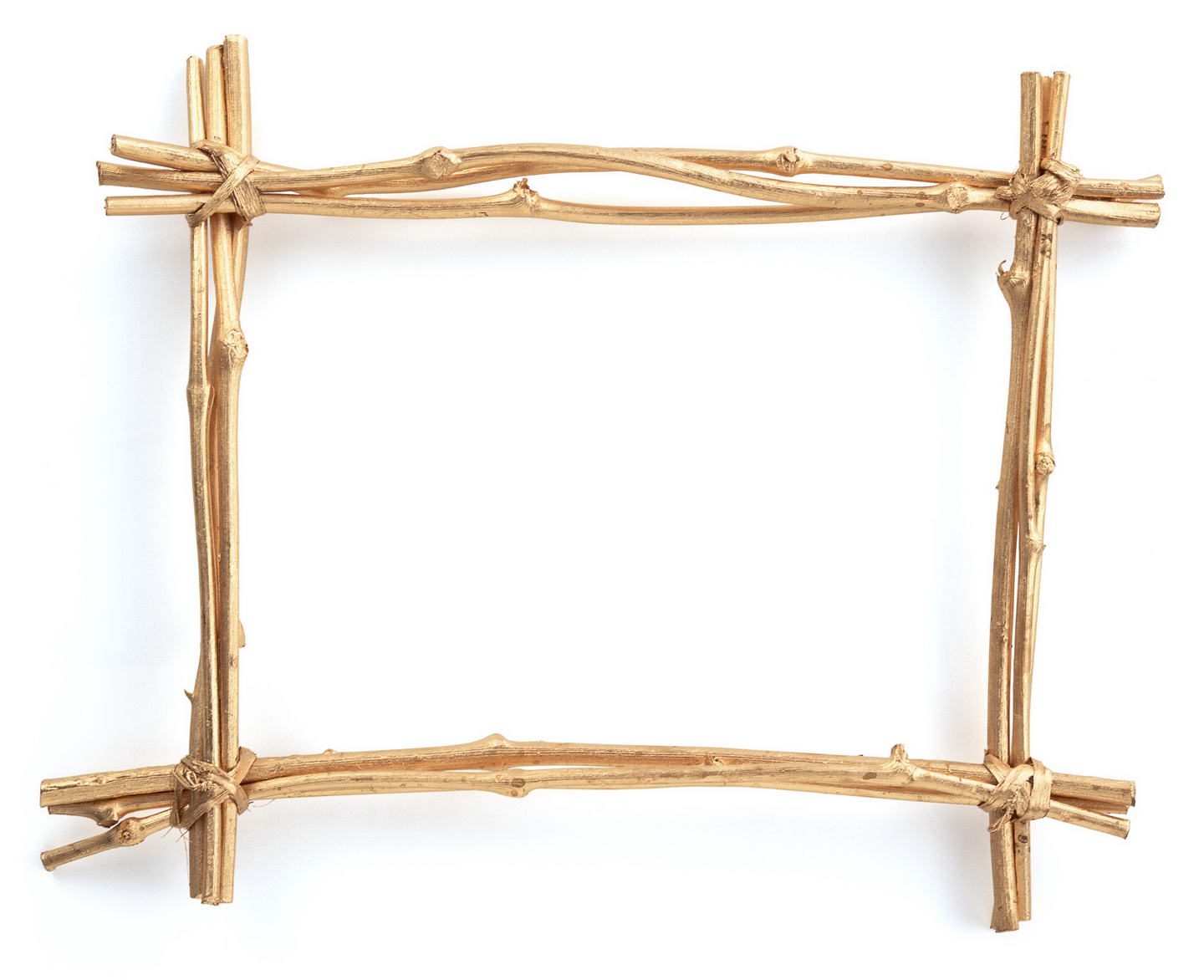 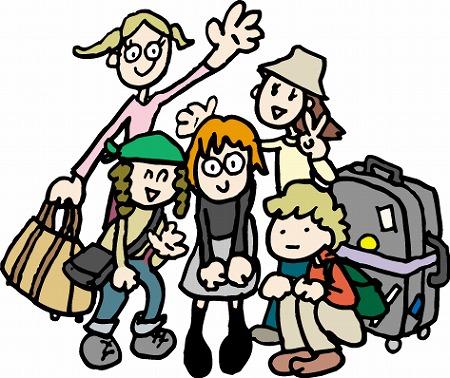 